О внесении изменений в постановление администрации Шумерлинского муниципального округа Чувашской Республики от 30.05.2022 № 393 «Об утверждении Порядка размещения сведений о доходах, расходах, об имуществе и обязательствах имущественного характера лиц, замещающих должности руководителей муниципальных учреждений Шумерлинского муниципального округа Чувашской Республики, и членов их семей на официальном сайте Шумерлинского муниципального округа Чувашской Республики и предоставления этих сведений средствам массовой информации для опубликования» В соответствии со ст. 8 Федерального закона от 25 декабря 2008 г. № 273 «О противодействии коррупции», ст. 2 Федерального закона от 03 декабря 2012 г. № 230 «О контроле за соответствием расходов лиц, замещающих государственные должности, и иных лиц их доходам»администрация Шумерлинского муниципального округа постановляет:1. Внести в постановление администрации Шумерлинского муниципального округа от 30 мая 2022 г. № 393 «Об утверждении Порядка размещения сведений о доходах, расходах, об имуществе и обязательствах имущественного характера лиц, замещающих должности руководителей муниципальных учреждений Шумерлинского муниципального округа Чувашской Республики, и членов их семей на официальном сайте Шумерлинского муниципального округа Чувашской Республики и предоставления этих сведений средствам массовой информации для опубликования», следующие изменения:1.1. наименование постановления изложить в следующей редакции:«Об утверждении Порядка размещения сведений о доходах, об имуществе и обязательствах имущественного характера лиц, замещающих должности руководителей муниципальных учреждений Шумерлинского муниципального округа Чувашской Республики, и членов их семей на официальном сайте Шумерлинского муниципального округа Чувашской Республики и предоставления этих сведений средствам массовой информации для опубликования»;1.2. пункт 1 постановления изложить в следующей редакции:«1. Утвердить прилагаемый Порядок размещения сведений о доходах,  об имуществе и обязательствах имущественного характера лиц, замещающих должности руководителей муниципальных учреждений Шумерлинского муниципального округа Чувашской Республики, и членов их семей на официальном сайте Шумерлинского муниципального округа Чувашской Республики и предоставления этих сведений средствам массовой информации для опубликования.»1.3. приложение к постановлению изложить в следующей редакции:«Приложение к постановлению администрации Шумерлинского муниципального округа                                                                         от 30.05.2022  № 393ПОРЯДОКразмещения сведений о доходах, об имуществе иобязательствах имущественного характера лиц, замещающих должности руководителей муниципальных учреждений Шумерлинского муниципального округа Чувашской Республики, и членов их семей на официальном сайте Шумерлинского муниципального округа Чувашской Республики и предоставления этих сведений средствам массовой информации для опубликования1. Настоящий порядок размещения сведений о доходах, об имуществе и обязательствах имущественного характера лиц, замещающих должности руководителей муниципальных учреждений Шумерлинского муниципального округа Чувашской Республики, и членов их семей на официальном сайте Шумерлинского  муниципального округа Чувашской Республики и предоставления этих сведений средствам массовой информации для опубликования (далее - Порядок) устанавливает требования к размещению сведений о доходах, об имуществе и обязательствах имущественного характера лиц, замещающих должности руководителей муниципальных учреждений Шумерлинского муниципального округа Чувашской Республики (далее – руководитель муниципального учреждения), их супругов и несовершеннолетних детей в информационно-телекоммуникационной сети "Интернет" на официальном сайте Шумерлинского муниципального округа Чувашской Республики (далее – официальный сайт) и предоставлению этих сведений средствам массовой информации для опубликования в связи с их запросами, если федеральными законами не установлен иной порядок размещения указанных сведений и (или) их предоставления средствам массовой информации для опубликования.2. На официальном сайте размещаются и средствам массовой информации предоставляются для опубликования следующие сведения о доходах, об имуществе и обязательствах имущественного характера лиц, замещающих должности руководителей муниципальных учреждений, а также сведения о доходах, об имуществе и обязательствах имущественного характера их супругов и несовершеннолетних детей:а) перечень объектов недвижимого имущества, принадлежащих лицу, замещающему должность руководителя муниципального учреждения, его супруге (супругу) и несовершеннолетним детям на праве собственности или находящихся в их пользовании, с указанием вида, площади и страны расположения каждого из таких объектов;б) перечень транспортных средств с указанием вида и марки принадлежащих на праве собственности лицу, замещающему должность руководителя муниципального учреждения, его супруге (супругу) и несовершеннолетним детям;в) декларированный годовой доход лица, замещающего должность руководителя муниципального учреждения, его супруги (супруга) и несовершеннолетних детей.3. В размещаемых на официальном сайте и предоставляемых средствам массовой информации для опубликования сведениях о доходах, об имуществе и обязательствах имущественного характера запрещается указывать:а) иные сведения (кроме указанных в пункте 2 настоящего порядка) о доходах лица, замещающего должность руководителя муниципального учреждения, его супруги (супруга) и несовершеннолетних детей, об имуществе, принадлежащем на праве собственности названным лицам, и об их обязательствах имущественного характера;б) персональные данные супруги (супруга), детей и иных членов семьи лица, замещающего должность руководителя муниципального учреждения;в) данные, позволяющие определить место жительства, почтовый адрес, телефон и иные индивидуальные средства коммуникации лица, замещающего должность руководителя муниципального учреждения, его супруги (супруга), детей и иных членов семьи;г) данные, позволяющие определить местонахождение объектов недвижимого имущества, принадлежащих лицу, замещающему должность руководителя муниципального учреждения, его супруге (супругу), детям, иным членам семьи на праве собственности или находящихся в их пользовании;д) информацию, отнесенную к государственной тайне или являющуюся конфиденциальной.4. Сведения о доходах, об имуществе и обязательствах имущественного характера, указанные в пункте 2 настоящего порядка, за весь период замещения лицом должности руководителя муниципального учреждения находятся на официальном сайте, и ежегодно обновляются в течение 14 рабочих дней со дня истечения срока, установленного для их подачи.5. Размещение на официальном сайте сведений о доходах, об имуществе и обязательствах имущественного характера, указанных в пункте 2 настоящего порядка, представленных лицом, замещающим должность руководителя муниципального учреждения, обеспечивается уполномоченными должностными лицами отдела организационно - контрольной и кадровой работы, а так же отдела образования, спорта и молодежной политики администрации Шумерлинского муниципального округа Чувашской Республики, осуществляющими функции и полномочия учредителя муниципального учреждения, которому предоставлены полномочия по размещению указанных в пункте 2 настоящего порядка сведений (далее - уполномоченный орган).6. Уполномоченный орган:а) в течение трех рабочих дней со дня поступления запроса от средств массовой информации сообщают о нем лицу, замещающему руководителя муниципального учреждения, в отношении которого поступил запрос;б) в течение семи рабочих дней со дня поступления запроса от средства массовой информации обеспечивают предоставление ему сведений, указанных в пункте 2 настоящего порядка, в том случае, если запрашиваемые сведения отсутствуют на официальном сайте.7. Должностные лица уполномоченного органа, обеспечивающие размещение сведений о доходах, об имуществе и обязательствах имущественного характера лиц, замещающих должности руководителей муниципальных учреждений, и членов их семей на официальном сайте и их представление средствам массовой информации для опубликования, несут в соответствии с законодательством Российской Федерации ответственность за несоблюдение настоящего порядка, а также за разглашение сведений, отнесенных к государственной тайне или являющихся конфиденциальными.».2. Настоящее постановление вступает в силу после его официального опубликования в периодическом печатном издании  «Вестник Шумерлинского муниципального округа» и подлежит размещению на официальном сайте Шумерлинского муниципального округа в информационно-телекоммуникационной сети «Интернет».Врио главы Шумерлинскогомуниципального округа Чувашской Республики                                                                            Д.И. ГоловинЧĂВАШ  РЕСПУБЛИКИ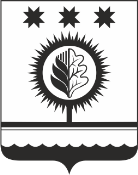 ЧУВАШСКАЯ РЕСПУБЛИКАÇĚМĚРЛЕ МУНИЦИПАЛЛĂОКРУГĔН АДМИНИСТРАЦИЙĚЙЫШĂНУ23.11.2023  883 № Çěмěрле хулиАДМИНИСТРАЦИЯШУМЕРЛИНСКОГО МУНИЦИПАЛЬНОГО ОКРУГА ПОСТАНОВЛЕНИЕ23.11.2023 № 883   г. Шумерля